GIẢI BÀI TẬP TOÁN LỚP 3GIỚI THIỆU BẢNG CHIABài 1 (trang 75 SGK Toán 3): Dùng bảng chia để tìm số thích hợp ở ô trống (theo mẫu):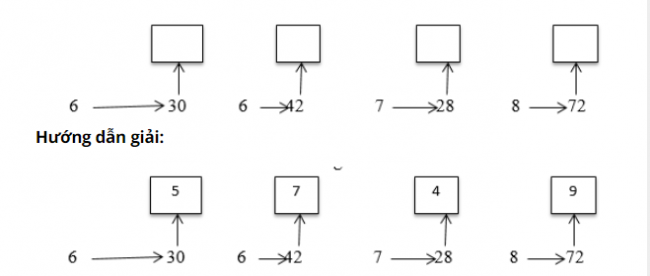 Bài 2 (trang 75 SGK Toán 3): Số ?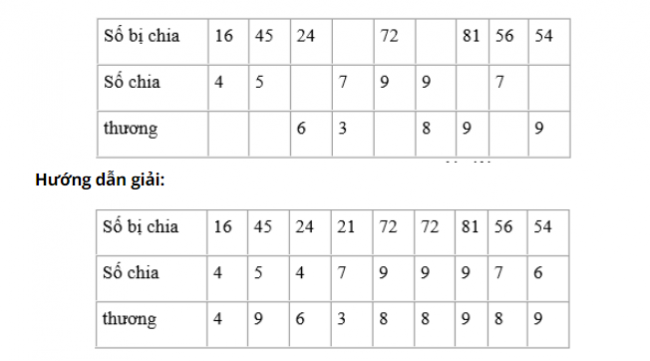 Bài 3 (trang 76 SGK Toán 3): Minh có một quyển truyện dày 132 trang. Minh đã đọc được 1/4 quyển truyện đó. Hỏi Minh còn phải đọc bao nhiêu trang nữa thì đọc xong quyển truyện?Hướng dẫn giải:Số trang sách Minh đã đọc là:132 : 4 = 33 (trang)Số trang sách Minh còn phải đọc nữa là:132 – 33 = 99 (trang)Đáp số: 99 trangBài 4 (trang 76 SGK Toán 3):Có 8 hình tam giác, mỗi hình như hình bên: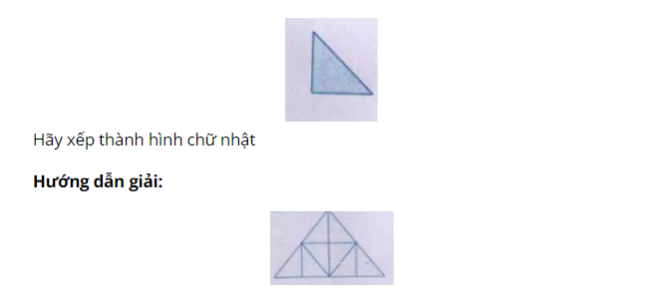 